      P O Z V Á N K A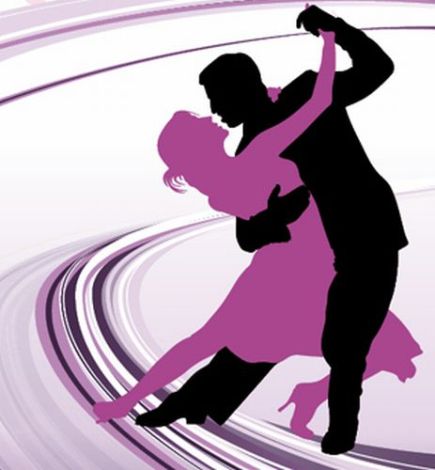 Vedenie Strednej odbornej školy stavebnej  Vás srdečne pozýva na Tradičný školský plesktorý sa uskutoční dňa 25.01.2019so začiatkom o 19:00 hod.     Cena vstupenky:                 Zamestnanec : 15€                            Hosť: 20€Predpredaj vstupeniek na vrátnici školyDo dobrej nálady hrá hudobná skupina:  Alfa Band